Laufend mittendrin! – TH Wildau organisiert Wildau Runners’ Day am 3. Oktober 2021 im Otto-Franke-Stadion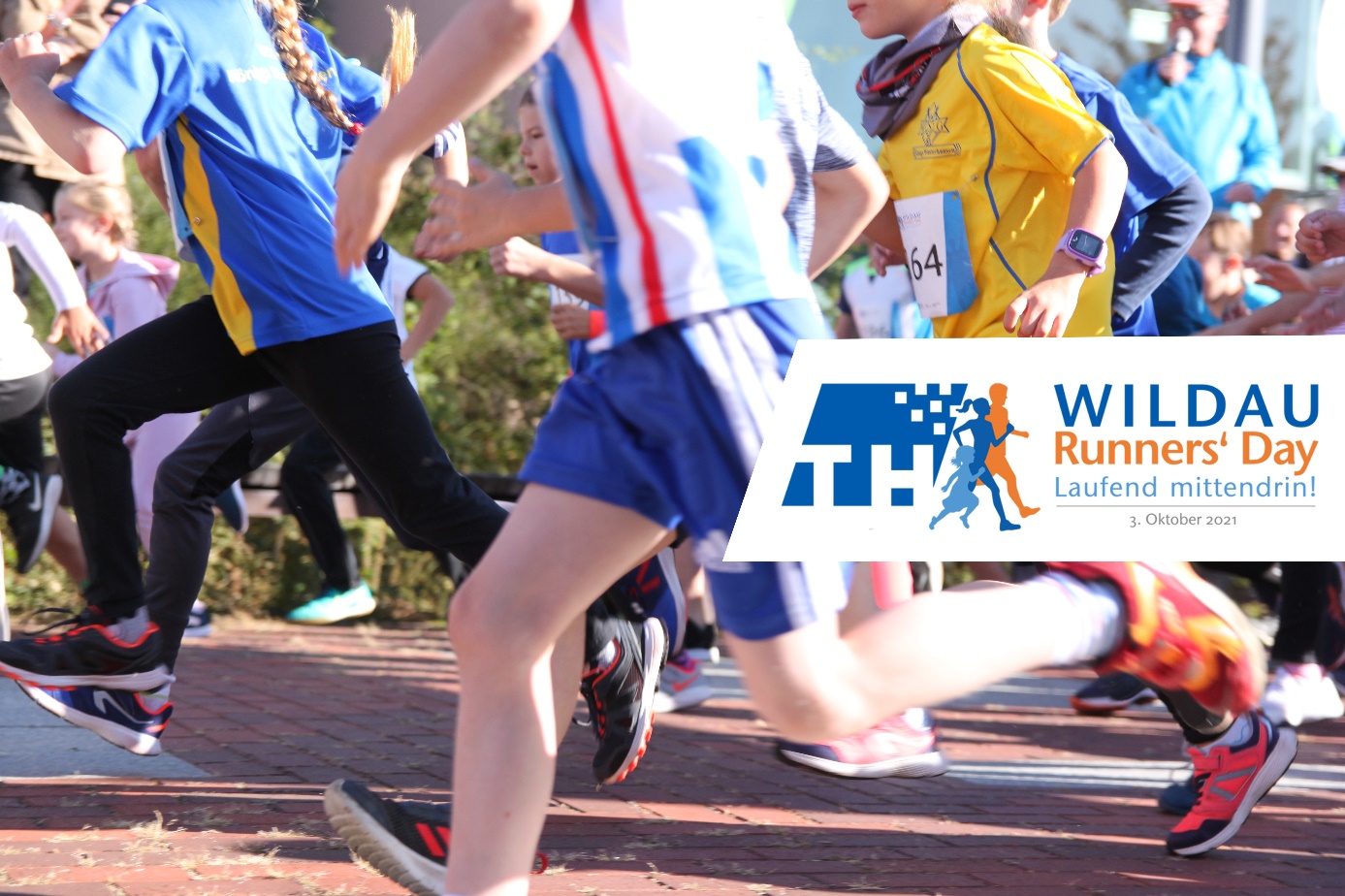 Bildunterschrift: Am 3. Oktober 2021 findet im Wildauer Otto-Franke-Stadion der Wildau Runners’ Day statt – wie 2020 als „Stundenlauf“ organisiert.Bild: TH WildauSubheadline: Wildau Runners’ DayTeaser:Am 3. Oktober 2021 organisiert die TH Wildau den bereits 4. Wildau Runners’ Day, aufgrund der aktuellen Situation als „Stundenlauf“ im Otto-Franke-Stadion. Ab 9 Uhr können Laufbegeisterte in drei Kategorien an den Start gehen. Ziel ist es, in einer jeweils vorgegebenen Zeit möglichst viele Runden und damit Kilometer zurückzulegen. Anmeldungen sind bis 2. Oktober möglich.Text: Am 3. Oktober 2021 heißt es wieder: Laufschuhe schnüren und los geht’s! Die Technische Hochschule Wildau (TH Wildau) organisiert mit Unterstützung des Studierendenrates der TH Wildau, der Stadt Wildau und Phönix Wildau den nun schon 4. Wildau Runners’ Day. Aufgrund der aktuellen Situation findet die Laufveranstaltung wie auch 2020 als „Stundenlauf“ im Wildauer Otto-Franke-Stadion statt. Dabei legen die Teilnehmerinnen und Teilnehmer im Stadion nach einer vorgegebenen Zeit so viele 400-Meter-Runden und damit Kilometer wie möglich zurück. Es gibt drei Kategorien: 15 Minuten für Kinder ab sechs Jahren, 30 Minuten für Kinder und Jugendliche ab zwölf Jahren und 60 Minuten für Jugendliche ab 16 Jahren und Erwachsene. Wer beim Wildau Runners’ Day dabei sein möchte, kann sich noch bis 2. Oktober 2021, 16 Uhr, unter https://www.berlin-timing.de/Wildau-Runners-Day anmelden. Die Teilnahme an der Veranstaltung ist kostenlos. Weiterführende InformationenInformationen zum Wildau Runners’ Day: https://www.th-wildau.de/hochschule/hochschulverwaltung/gesundheitsmanagement/hochschulsport/sportevents/wildau-runners-day/Anmeldung für den Wildau Runners’ Day sowie weitere Informationen zum Ablauf unter: https://www.berlin-timing.de/Wildau-Runners-Day 
Fachliche Ansprechperson an der TH Wildau:Arne Sippel
Hochschulsport
TH Wildau
Hochschulring 1, 15745 Wildau
Tel. +49 (0) 3375 508 111
E-Mail: arne.sippel@th-wildau.deAnsprechpersonen Externe Kommunikation TH Wildau:Mike Lange / Mareike RammeltTH WildauHochschulring 1, 15745 WildauTel. +49 (0)3375 508 211 / -669E-Mail: presse@th-wildau.de